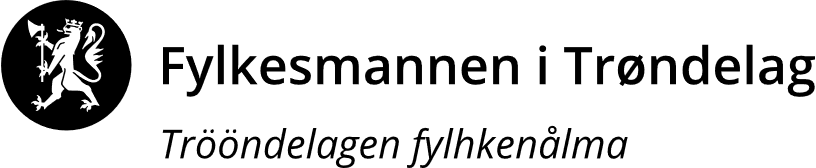 Vedlegg 1. Tilbudsbrev(leveres sammen med tilbudet)Innhold i tilbudsbrevet:Bekreftelse fra tilbyderKvalifiseringsdokumentasjonLeveransebesvarelse består avAvvik og forbeholdVedståelsesfristPriserLeveringstidspunktSignatur tilbyder1.  Bekreftelse fra tilbyderI overensstemmelse med konkurransegrunnlaget med tilhørende vedlegg tilbyr vi å utføre oppdraget slik som redegjort for i dette tilbudet.Vi bekrefter med dette at vi aksepterer de forutsetninger og regler som ifølge konkurransegrunnlaget gjelder for denne konkurransen.Vi bekrefter at vi har mottatt alle tekstsider og vedlegg som er angitt i innholdsfortegnelsen til konkurransegrunnlaget, og har satt oss inn i alle dokumenter. Vi har i dette tilbudet gitt svar på alle krav og spørsmål som er stilt.Dette tilbudsbrevet med utfylte skjemaer og annen informasjon utgjør vårt komplette tilbud.Vi er innforstått med at oppdragsgiver vil velge leverandør etter de tildelingskriteriene som er oppgitt. Vi er også innforstått med at alle utgifter og kostnader vi har i forbindelse med konkurransen er for egen regning og risiko.Vi har satt oss nøye inn i konkurransegrunnlaget og har gitt tilbudet under forutsetning av at foreliggende dokumenter skal danne grunnlag for en eventuell kontrakt.Vi bekrefter at kravspesifikasjonen oppfylles og vedlagte avtalevilkår aksepteres.Vi aksepterer å vedstå oss tilbudet i henhold til vedståelsesfrist oppgitt i konkurransegrunnlaget.Vi er innforstått med at avtale ikke anses inngått før den er signert av begge parter. Dette tilbudet, sammen med konkurransegrunnlaget vil utgjøre en del av en eventuell avtale mellom oss.Ved motstrid mellom dette tilbudsbrev og det øvrige tilbudet vil tilbudsbrevet ha forrang.Alle ruter må være krysset for å få en komplett besvarelse.2. KvalifiseringsdokumentasjonKryss av i rubrikkene	Skatteattester iht. konkurransegrunnlagets kapittel 3.1.	Leverandørens tekniske og faglige kvalifikasjoner iht. konkurransegrl. kap. 3.2.3. Leveransebesvarelse består avKryss av i rubrikken 	Komplett utfylt tilbudsbrev (dette brevet) med vedlegg 	4. Avvik og forbehold (sett ett kryss)Forbehold eller avvik:5. VedståelsesfristKryss av i rubrikken	Vi vedstår oss at tilbudet er bindende frem til 24. juni 2019 kl. 12.00.6. PriserKryss av i rubrikken	Alle priser er oppgitt i vedlegg 2 (pris/tilbudsskjema)7. LeveringstidspunktKryss av i rubrikken	Leveringstidspunkt er oppgitt i kravspesifikasjon pkt. 4.3.1.8. Signatur – tilbyderKryss av i rubrikken	Tilbyder aksepterer herved og anses forpliktet til å oppfylle kontraktsforpliktelseneOvennevnte leverandør gir med dette vedlagte tilbud på i henhold til de betingelser som fremkommer av konkurransegrunnlaget. Vi vedstår oss vårt tilbud til den dato som er angitt i konkurransegrunnlaget. Tilbudet kan aksepteres av oppdragsgiver når som helst fram til utløp av vedståelsesfristen.Firmanavn:Org.nummer:Postadresse:Besøksadresse:Telefonnummer:Kontaktperson:Telefonnummer:Mobilnummer:E-postadresse:Tilbudet er gitt med basis i oppdragsgivers konkurransegrunnlag m/vedlegg, uten avvik eller forbehold fra vår side.Tilbudet er gitt med basis i oppdragsgivers konkurransegrunnlag m/vedlegg, men med … (antall) avvik eller ... (antall) forbehold fra vår side. StedDatoUnderskriftNavn med blokkbokstaver